Themes – Cedar – Tree of LifeSince this is maker week, we are going to think about cedar trees. The cedar tree is a very important tree for the indigenous people who live in the Pacific Northwest where we live. The cedar tree is special because it can be used to make clothing, household items, and for transportation. It is also important for ceremonies and spiritual activities. Brandi Price shared some information with me to help us better understand the importance of the cedar tree. I want you to watch a video and look at a presentation that will help you to learn more about the cedar tree and the many things that you can make from cedar trees. To learn more about the importance of cedar trees, you should:Watch this short videoWatch this presentationWhile you are watching, notice how the cedar is used to make different things.When you are finished watching, make a picture of 4 different things that cedar trees can be used to make. Try to label your pictures as well. The next time that you are out for a walk, look at the trees and see if you can find a cedar tree in your neighbourhood or the forest. The pictures on the next page can help you to identify cedar trees.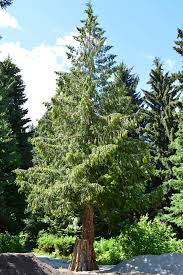 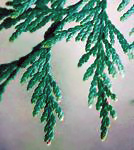 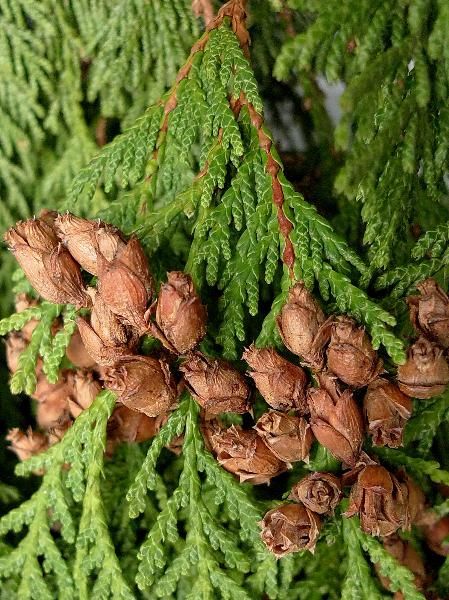 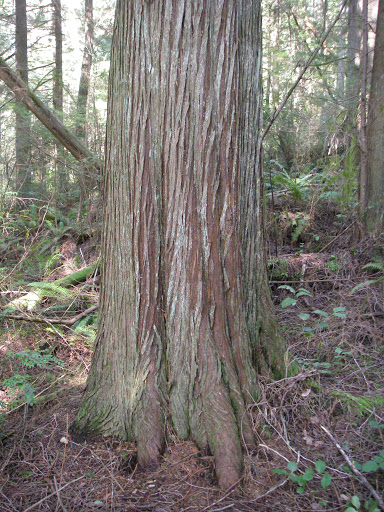 